Дверные накладкиВиды стандартных рисунков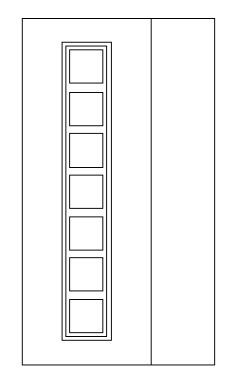 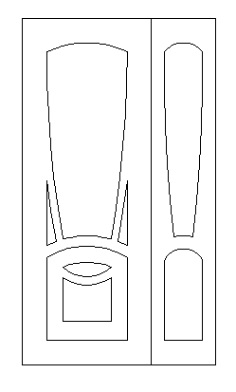 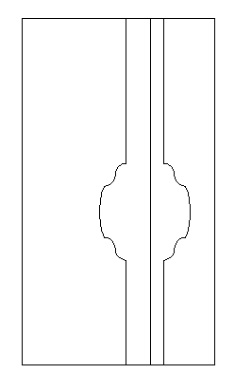 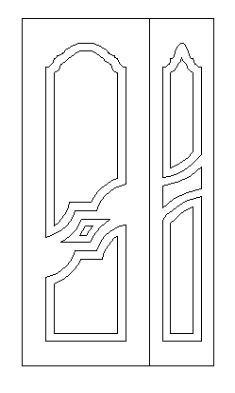 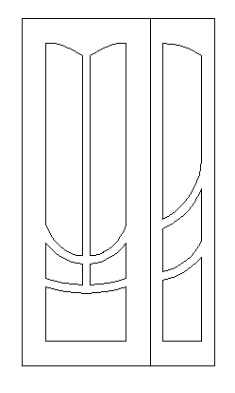 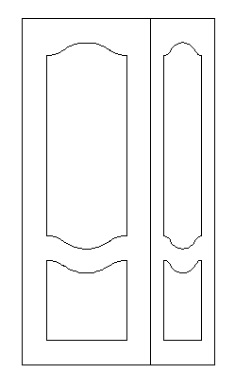           D1                     D2                    D3                 D4                    D5                   D6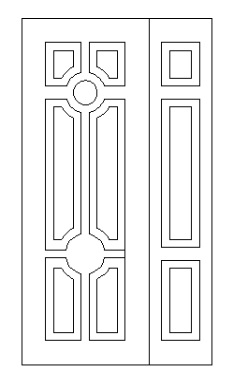 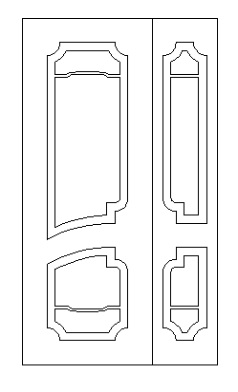 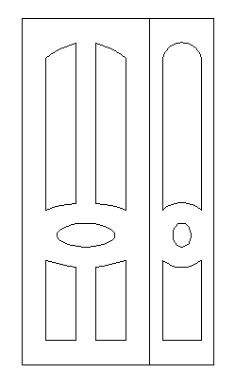 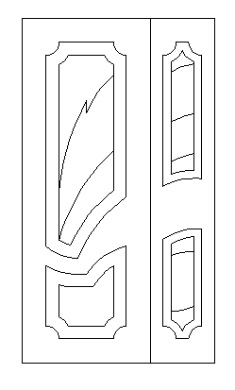 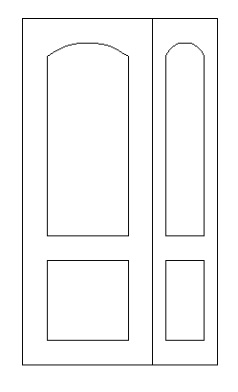 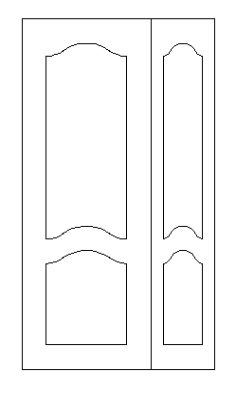          D7                   D8                     D9                  D10                  D11                  D12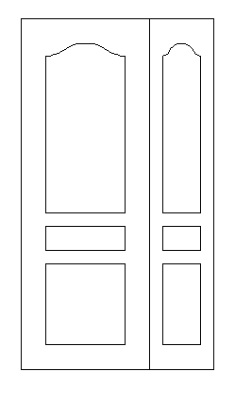 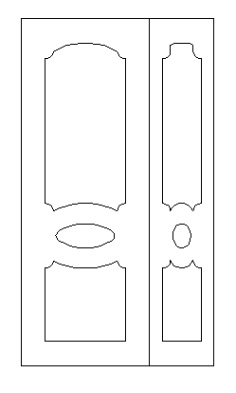 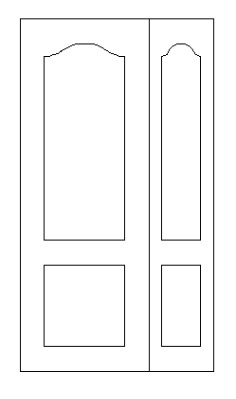          D13                 D14                D15Толщина от 6мм.Максимальный размер: 2300х1200мм.Возможно изготовление накладок по эскизам.